 Pesticide Clean Day Event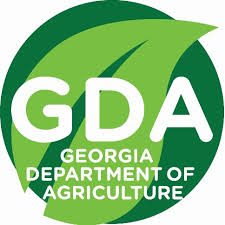 Georgia Dept. of Agriculture Clean Day is a program that gives everyone an opportunity to discard old, unusable, or cancelled pesticides to a hazardous waste contractor for disposal. Pesticides in leaking containers or disposed of improperly may cause environmental damage by contaminating water supplies or harming people and wildlife. Some pesticides that have been used in the past are now in need of proper disposal.  Participation in the Clean Day Program remains free of charge to all private and commercial applicators with the understanding that the event is designed / intended for farmers, lawn care, golf courses, and pest control companies. The Georgia Department of Agriculture we will be requiring pre-registration for the events. For more information about the event please contact your local extension agent, visit our website: https://agr.georgia.gov/georgia-clean-day   or contact Rick Hayes coordinator for the event at ricky.hayes@agr.georgia.gov (Office: 404-656-4958) (Cell: 404-535-1614)	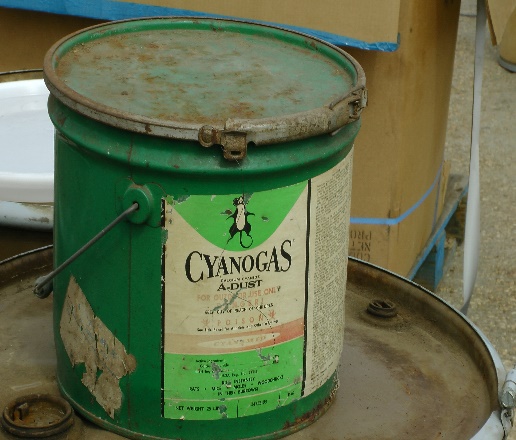 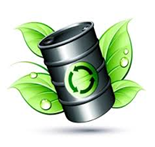 Date & TimeAugust 16, 2023    9:00am – 3:00pmLocationTri County Gin (Coffee Co.)561 Sinkhole Rd. Douglas, Ga. 31535